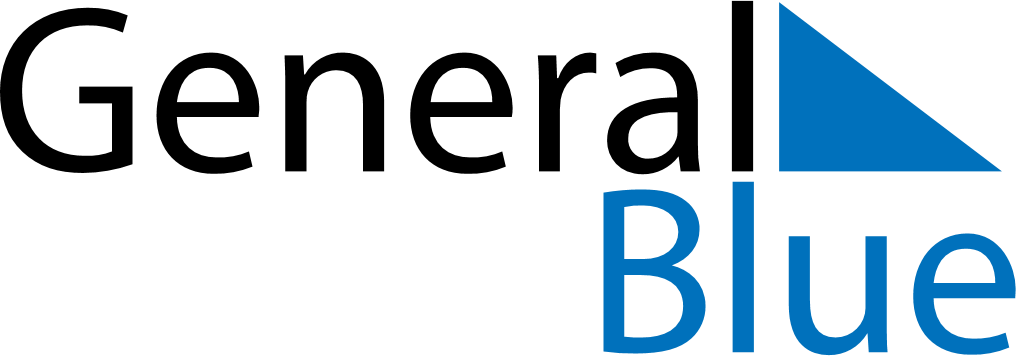 January 2021January 2021January 2021CroatiaCroatiaSUNMONTUEWEDTHUFRISAT12New Year’s Day3456789EpiphanyOrthodox Christmas10111213141516171819202122232425262728293031